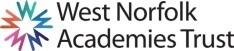 JOB DESCRIPTION Purpose of the Job To support the work of the designated Pastoral and Academic teams to raise standards of achievement and extra-curricular engagement.ResponsibilitiesAssist the Pastoral and academic  teams to raise standards of achievement and extra-curricular engagementSupport KS2-3 transition / options and IAG programmes where appropriate for KS3 or KS4.Manage and assist the pastoral care in the Key Stage working closely with the Pastoral Team to ensure consistency of practice and proceduresProvide a high quality service of pastoral care supporting students, parents and staff through a calm and professional management styleBe available throughout the day to deal with students’ problems and concernsAct as the first point of contact for parents and carers of students in the Key StageResolve routine parental issues and organise referral in situations needing teacher interventionAssist investigations into incidents involving pupilsMaintain student records ensuring SIMS is kept up to datePrepare paperwork for PSPs/Interim reports/Permanent ExclusionsCollate Lesson Monitor comments and inform relevant  teacherSupport School Uniform PolicyLiaise with pastoral team and SLT Lead for attendance to ensure 100% register completion  (all sessions)Provide support for Fast TrackRecord lates and arrange appropriate sanctionFollow up non-attendance before 10amEnsure 100% of lesson registration is takenCoordinate break/lunch and after school detentionsMonitor work for excluded/isolated/long term (at least week) absence pupils and arrange deliveryMonitor behaviour and attendance stats for Key Stage Manage the work of the Key Stage AmbassadorsCarry out admin duties for the Key StageOrganise reward events such as celebration teas, certificates and reward assembliesMonitor, record and communicate safeguarding issues to the child protection teamProvide first aid as required to students and staffJob context and flexibilityThe duties and responsibilities listed in this job description provide a summary of the main aspects of the role.   This is not an exhaustive list and the post holder may be required to carry out other tasks, as deemed appropriate to the grade and nature of the post.This job description is current at the date indicated below but, in consultation with the post holder, it may be changed by the Headteacher to reflect or anticipate changes in the post commensurate with the grade or job title. Due to the routine of the school, the workload may not be evenly spread throughout the year.  Flexibility of hours, and a flexible attitude and willingness to assist others in the team, when required is necessary.The post holder will have a shared responsibility for the safeguarding of all children and young people. The post holder has an implicit duty to promote the welfare of all children and young people.The Trust is committed to safeguarding and promoting the welfare of children and young people and expects all staff and volunteers to share in this commitment. All staff will be subject to an enhanced DBS (Disclosure and Barring Service) check.PERSON SPECIFICATIONPastoral ManagerAppl = Application Form	Int = Interview		Ref = ReferenceJob Title: Pastoral ManagerGrade: Grade G Points 26 – 28, £12.37 - £13.20 per hour)(FTE £23,866 - £25,463 per annum FTE (based on a 37 hour week) Hours/Weeks37 hours/week, 40 weeks/year (Term Time + 2 weeks)Reports to: Senior Pastoral ManagerQualificationsEssentialDesirableHow AssessedLevel 2 EnglishAppl/RefLevel 2 IT qualification✓Appl/RefExperienceEssentialDesirableHow assessedSignificant experience of working with young people ✓Appl/Int/RefExperience of working in a teamAppl/Int/RefExperience of communicating with customers/clientsAppl/Int/RefSkills, Attributes and KnowledgeEssentialDesirableHow AssessedSkills and knowledge to deal with student safety and behaviourAppl/Int/RefSetting high standards to staff and students by personal exampleAppl/Int/RefAbility to work effectively under pressureAppl/Int/RefAbility to prioritise and meet deadlinesAppl/Int/RefCommitment to continued personal developmentAppl/Int/RefAssimilate information quickly and prepare succinct summariesAppl/Int/RefAbility to focus on standards and the belief that all students can succeed given the right opportunity and supportAppl/Int/RefDemonstrate a commitment to equal opportunitiesAppl/Int/RefA willingness to relate to the local community Appl/Int/RefGood presentational skills and the ability to communicate effectively to a range of audiences both verbally and in writingAppl/Int/RefGood ICT skillsAppl/Int/RefPersonal QualitiesEssentialDesirableHow AssessedAmbition for self and othersAppl/Int/RefGenuine concern for others             Appl/Int/RefDecisive, determined and self-confidentAppl/Int/RefIntegrity, trustworthy, honest and openAppl/Int/RefAccessible and approachableAppl/Int/RefExcellent attendance and punctualityAppl/Int/RefExcellent interpersonal skillsAppl/Int/Ref